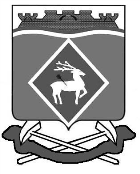 РОССИЙСКАЯ  ФЕДЕРАЦИЯ РОСТОВСКАЯ ОБЛАСТЬМУНИЦИПАЛЬНОЕ  ОБРАЗОВАНИЕ  «ГОРНЯЦКОЕ СЕЛЬСКОЕ  ПОСЕЛЕНИЕ»АДМИНИСТРАЦИЯ  ГОРНЯЦКОГО  СЕЛЬСКОГО ПОСЕЛЕНИЯ ПОСТАНОВЛЕНИЕот 09.02.2024 № 27пос. ГорняцкийОб утверждении отчета о финансировании и освоении проводимых программных мероприятий муниципальной программы Горняцкого сельского поселения «Развитие культуры и туризма» за 2023 годВ соответствии с бюджетным законодательством Российской Федерации, постановлением Администрации Горняцкого сельского поселения от 13.03.2018 № 63 «Об утверждении Порядка разработки, реализации и оценки эффективности муниципальных программ Горняцкого сельского поселения», Администрация Горняцкого сельского поселения постановляет:1.	Утвердить отчет о финансировании и освоении проводимых программных мероприятий по муниципальной программе Горняцкого сельского поселения «Развитие культуры и туризма» за 2023 год согласно приложению № 1 к настоящему постановлению.2.	Настоящее постановление вступает в силу с момента официального опубликования.3.	Контроль за исполнением постановления возложить на начальника отдела экономики и финансов Л.В. Трихаеву.Приложение № 1 кпостановлениюАдминистрацииГорняцкогосельского поселенияот 09.02.2024 № 27Информацияо реализации муниципальной программы Горняцкого сельского поселения «Развитие культуры и туризма» за 2023 год  Муниципальная программа Горняцкого сельского поселения «Развитие культуры и туризма», утвержденная постановлением Администрации Горняцкого сельского поселения от 30.11.2018 года № 255 была принята с целью сохранения культурного и исторического наследия поселения, обеспечения доступа граждан к культурным ценностям и участию в культурной жизни, реализации творческого потенциала населения;создания в поселении правовой, организационной и экономической среды, способствующей формированию современной туристской индустрии, способствующей социально-экономическому развитию поселения и обеспечивающей широкие возможности для удовлетворения потребностей жителей и гостей поселения в туристских услугах.               Программа осуществляется путем реализации программных мероприятий, распределенных по двум подпрограммам: «Развитие культуры»;      «Туризм».Основные задачи Программы: - охрана и сохранение объектов культурного наследия Горняцкого сельского поселения;- развитие культурно-досуговой деятельности;- улучшение материально-технической базы учреждений культуры;- обеспечение условий для эффективного развития системы образования в сфере культуры и искусства, выявление и поддержка талантливых детей и молодежи;- создание благоприятных экономических условий для развития туризма;- содействие повышению конкурентоспособности туристских услуг за счет - улучшения качества обслуживания туристов;- увеличение притока туристов и экскурсантов.За 2023 год плановый объем финансирования Программы составил: 18 058,0 тыс. рублей, в том числе: областной бюджет – 0,0 тыс. рублей, бюджет района – 15,0 тыс. рублей и местный бюджет – 18 043,0 тыс. рублей. Фактически профинансировано и освоено 17 943,1 тыс. рублей, в том числе: областной бюджет – 0,0 тыс. рублей, бюджет района – 15,0 тыс. рублей и местный бюджет – 17 928,1 тыс. рублей. Исполнение по программе составило 99,4% к плановым назначениям.                                      Раздел I. Основные результаты:        По I подпрограмме «Развитие культуры» выполнены следующие мероприятия: - Развитие культурно-досуговой деятельности, на реализацию предусмотрено: 17 989,4 тыс. рублей, освоено 17 874,5 тыс. рублей, освоение составило 99,4%;-  Распределение межбюджетных трансфертов из бюджета Горняцкого сельского поселения бюджету Белокалитвинского района на расходы по обеспечению деятельности центральной бухгалтерии и аппарата управления, на реализацию предусмотрено: 68,6 тыс. рублей, освоено 68,6 тыс. рублей, освоение составило 100,0%.По II подпрограмме «Туризм» средств, для выполнения мероприятий, предусмотрено не было.	             Раздел II. Меры по реализации программы:	В связи с необходимостью корректировки объемов финансирования программных мероприятий в течение 2023 финансового года вносились изменения в муниципальную программу Горняцкого сельского поселения «Развитие культуры и туризма», в соответствии с постановлениями Администрации Горняцкого сельского поселения:- от 28.03.2023 № 55 «О внесении изменений в постановление Администрации Горняцкого сельского поселения от 30.11.2018 № 255»;- от 28.12.2023 № 260 «О внесении изменений в постановление Администрации Горняцкого сельского поселения от 30.11.2018 № 255».Основной причиной необходимости таких изменений является корректировка объемов финансирования отдельных программных мероприятий.Раздел III. Оценка эффективности реализации ПрограммыОТЧЕТо реализации муниципальной программы за 2023 год «Развитие культуры и туризма»Сведения о достижении значений показателей (индикаторов)Сведенияо степени выполнения основных мероприятий муниципальной программыСведения  об использовании местного бюджета, областного бюджета, федерального бюджета и внебюджетных источников на реализацию муниципальной программы «Развитие культуры и туризма» за  2023 год.Глава АдминистрацииГорняцкого сельского поселенияА.В. БалденковА.В. БалденковВерно Заведующий сектора по общим вопросам, земельным и имущественным отношениямВерно Заведующий сектора по общим вопросам, земельным и имущественным отношениямЛ.П. ДикаяМуниципальное бюджетное учреждение культуры «Горняцкая клубная система» в 2023 году принимало участие в реализации мероприятий муниципальной программы Горняцкого сельского поселения «Развитие культуры и туризма» в части обеспечения высокого уровня и качества жизни населения и повышения уровня удовлетворения социальных и духовных потребностей путем предоставления качественных культурно - досуговых услуг жителям поселения.В течение 2023 года вёлся  контроль  за качеством оказываемых  муниципальных  услуг, посещались и анализировались культурно-досуговые мероприятия, принимались меры по увеличению числа клубных формирований, проводился  контроль  за качеством преподавания в кружках, велись социологические опросы населения. В МБУК «Горняцкая клубная система» число культурно-досуговых мероприятий составило 100 % плановых назначений или 762 мероприятия, создано и действует 37 клубных формирований. Занятия в творческих коллективах проходят систематически, не менее 3 учебных часов в неделю. Среднее количество концертных выступлений - не менее 8-ми концертных мероприятий, с периодическим обновлением репертуара. Наполняемость клубных формирований соответствует норме.  В соответствии с  муниципальным   заданием  творческие коллективы 1 раз в год показали отчетный концерт, приняли участие в областных,  районных, региональных, международных фестивалях:- за участие в V Всероссийском конкурсе «Гордость страны» в номинации «Музыкальные нотки» группа «Непоседы» награждена дипломом II степени;- за участие в V Всероссийском конкурсе «Гордость страны» в номинации «Новогодняя поделка» группа «Непоседы» награждена дипломом I степени;- за участие в международном многожанровом конкурсе искусств «Весна - Красна» Татьяна Щукина награждена дипломом лауреат II степени;- за участие в районном конкурсе «Белые Крылья мечты» Безуглов Никита завоевал ГРАН-ПРИ;- за участие в международном конкурсе исполнительского мастерства «Вдохновение» танцевальный коллектив «RitMix» награжден дипломом лауреат II степени;- за участие во II Всероссийском конкурсе талантов «Время творчества - 2023» в номинации хореография танцевальный коллектив «Романтика» награжден дипломом лауреат I степени;- за участие во Всероссийском конкурсе детского творчества «Светлая пасха - 2023» коллектив «Гармония» награжден дипломом лауреат I степени;- за участие во Всероссийском фестивале «Душа баяна» Народный хор «Вольница» награжден дипломом лауреат I степени;- за участие в ХII районном фестивале народного творчества «В единстве наша сила» награждены денежной премией в размере 15,0 (Пятнадцать тысяч) рублей.На проводимых мероприятиях были организованы выставки декоративно-прикладного искусства. Проводимые мероприятия отражаются на страницах районной газеты «Перекрёсток», а также на официальном сайте в сети Интернет. Показатели, характеризующие качество оказываемых  муниципальных  услуг учреждением  культуры за 2023 год выполнены в полном объеме, в соответствии со Стандартами качества и Регламентами услуг.Раздел IV.  Дальнейшая реализация программыРеализация основных мероприятий программы позволит обеспечить высокий уровень и качество жизни населения Горняцкого сельского поселения, повысить уровень удовлетворения социальных и духовных потребностей путем предоставления качественных культурно - досуговых услуг жителям поселения.Заведующий сектора по общим вопросам,земельным и имущественным отношениям                                     Л.П. Дикая№ п/пПоказатель     
 (индикатор)    
 (наименование)Ед.измеренияЗначения показателей (индикаторов) 
муниципальной программы,     
подпрограммы муниципальной    
программыЗначения показателей (индикаторов) 
муниципальной программы,     
подпрограммы муниципальной    
программыЗначения показателей (индикаторов) 
муниципальной программы,     
подпрограммы муниципальной    
программыОбоснование отклонений  
 значений показателя    
 (индикатора) на конец   
 отчетного года       
(при наличии)№ п/пПоказатель     
 (индикатор)    
 (наименование)Ед.измерениягод,      
предшествую-щий отчетномуотчетный годотчетный годОбоснование отклонений  
 значений показателя    
 (индикатора) на конец   
 отчетного года       
(при наличии)№ п/пПоказатель     
 (индикатор)    
 (наименование)Ед.измерениягод,      
предшествую-щий отчетномупланфактОбоснование отклонений  
 значений показателя    
 (индикатора) на конец   
 отчетного года       
(при наличии)1234567Подпрограмма «Развитие культуры»Подпрограмма «Развитие культуры»Подпрограмма «Развитие культуры»Подпрограмма «Развитие культуры»Подпрограмма «Развитие культуры»Подпрограмма «Развитие культуры»Подпрограмма «Развитие культуры»1.Доля объектов культурного наследия, находящихся в удовлетворительном состоянии, в общем количестве объектов культурного наследия муниципальной собственности%1001001002.Увеличение численности участников культурно-досуговых мероприятий%3,23,23,23.Соотношение средней заработной платы работников учреждений культуры к средней заработной плате по Ростовской области%100100100№ п/пНаименование основного мероприятия подпрограммы, мероприятия ведомственной целевой программыОтветственный исполнитель(ФИО)Ответственный исполнитель(ФИО)Плановый срокПлановый срокФактический срокФактический срокРезультатыРезультатыРезультатыПроблемы, возникшие в ходе реализации мероприятия № п/пНаименование основного мероприятия подпрограммы, мероприятия ведомственной целевой программыОтветственный исполнитель(ФИО)Ответственный исполнитель(ФИО)начала реализацииокончания реализацииначала реализацииокончания реализациизапланированные (тыс. руб)запланированные (тыс. руб)достигнутые(тыс. руб)Проблемы, возникшие в ходе реализации мероприятия 1233456788910Муниципальная программа «Развитие культуры и туризма»Муниципальная программа «Развитие культуры и туризма»Муниципальная программа «Развитие культуры и туризма»Муниципальная программа «Развитие культуры и туризма»Муниципальная программа «Развитие культуры и туризма»Муниципальная программа «Развитие культуры и туризма»Муниципальная программа «Развитие культуры и туризма»Муниципальная программа «Развитие культуры и туризма»Муниципальная программа «Развитие культуры и туризма»Муниципальная программа «Развитие культуры и туризма»Муниципальная программа «Развитие культуры и туризма»Муниципальная программа «Развитие культуры и туризма»Подпрограмма 1 «Развитие культуры»Подпрограмма 1 «Развитие культуры»Подпрограмма 1 «Развитие культуры»Подпрограмма 1 «Развитие культуры»Подпрограмма 1 «Развитие культуры»Подпрограмма 1 «Развитие культуры»Подпрограмма 1 «Развитие культуры»Подпрограмма 1 «Развитие культуры»Подпрограмма 1 «Развитие культуры»Подпрограмма 1 «Развитие культуры»Подпрограмма 1 «Развитие культуры»Подпрограмма 1 «Развитие культуры»1Основное мероприятие 1.1Развитие культурно-досуговой деятельностиЛеонгардт Н.А.01.01.201901.01.201931.12.203001.01.202331.12.202317 989,417 874,517 874,51.2.2.1. Распределение межбюджетных транс-фертов из бюджета Горняцкого сельского поселения бюджету Белокалитвинского района на расходы по обеспечению деятельности центральной бухгалтерии и аппарата управленияТрихаева Л.В.01.01.201901.01.201931.12.203001.01.202331.12.202368,668,668,6Подпрограмма 2 «Туризм»Подпрограмма 2 «Туризм»Подпрограмма 2 «Туризм»Подпрограмма 2 «Туризм»Подпрограмма 2 «Туризм»Подпрограмма 2 «Туризм»Подпрограмма 2 «Туризм»Подпрограмма 2 «Туризм»Подпрограмма 2 «Туризм»Подпрограмма 2 «Туризм»Подпрограмма 2 «Туризм»Подпрограмма 2 «Туризм»2Основное мероприятие2.1Создание благоприятных экономических условий для развития туризма01.01.201901.01.201931.12.203001.01.202331.12.20230,00,00,0СтатусНаименование       
муниципальной     
 программы, подпрограммы 
муниципальной     
программы,основного мероприятия,мероприятия ВЦПИсточники финансированияОбъем   
расходов, предусмотренных муниципальной программой 
(тыс. руб.)Фактические 
расходы (тыс. руб.) 12345Муниципальная
программа      «Развитие культуры и туризма»всего                 18 058,017 943,1Муниципальная
программа      «Развитие культуры и туризма»областной бюджет    0,00,0Муниципальная
программа      «Развитие культуры и туризма»бюджет района15,015,0Муниципальная
программа      «Развитие культуры и туризма»местный бюджет 18 043,017 928,1Основное мероприятие1.1Развитие на развитие культурно-досуговой деятельностивсего                 17 989,417 874,5Основное мероприятие1.1Развитие на развитие культурно-досуговой деятельностиобластной бюджет    0,00,0Основное мероприятие1.1Развитие на развитие культурно-досуговой деятельностибюджет района15,015,0Основное мероприятие1.1Развитие на развитие культурно-досуговой деятельностиместный бюджет 17 974,417 859,5Основное мероприятие 1.2Распределение межбюджетных транс-фертов из бюджета Горняцкого сельского поселения бюджету Белокалитвинского района на расходы по обеспечению деятельности библиотек и обеспечение деятельности центральной бухгалтерии и аппарата управлениявсего                 68,668,6Основное мероприятие 1.2Распределение межбюджетных транс-фертов из бюджета Горняцкого сельского поселения бюджету Белокалитвинского района на расходы по обеспечению деятельности библиотек и обеспечение деятельности центральной бухгалтерии и аппарата управленияобластной бюджет    --Основное мероприятие 1.2Распределение межбюджетных транс-фертов из бюджета Горняцкого сельского поселения бюджету Белокалитвинского района на расходы по обеспечению деятельности библиотек и обеспечение деятельности центральной бухгалтерии и аппарата управлениябюджет района--Основное мероприятие 1.2Распределение межбюджетных транс-фертов из бюджета Горняцкого сельского поселения бюджету Белокалитвинского района на расходы по обеспечению деятельности библиотек и обеспечение деятельности центральной бухгалтерии и аппарата управленияместный бюджет 68,668,6Основное мероприятие 2.1Создание благоприятных экономических условий для развития туризмавсего0,00,0Основное мероприятие 2.1Создание благоприятных экономических условий для развития туризмаобластной бюджет    --Основное мероприятие 2.1Создание благоприятных экономических условий для развития туризмабюджет района--Основное мероприятие 2.1Создание благоприятных экономических условий для развития туризмаместный бюджет0,00,0